ТРЕБОВАНИЯ К ОФОРМЛЕНИЮ ТЕЗИСОВЯзык публикаций – русский и английский (реферат)Объём тезисов - до 2 стр.Текст представляется в электронной версии по электронной почте Формат текста: Microsoft Word.Формат страницы: А4 (210 мм ´ 297 мм).Поля: 20 мм - сверху, снизу, справа, слева.Шрифт: - Times New Roman кегль 12 pt и 10 pt (подрисуночные подписи, реферат).Выравнивание текста тезисов – по ширине.Отступ для первой (красной) строки – 1,25 см.Межстрочный интервал – одинарный.Рисунки, таблицы, графики допускаются в тексте и дополнительно прилагаются в виде отдельных файлов (*.bmp, *.jpg, *.tif). При размещении иллюстрационных материалов в тексте тезисов связывать файл-источник с конечным документом не нужно. Обязательно наличие подрисуночных подписей и подписей к таблицам.Подпись к рисунку начинается со слова «Рис.» и номера по порядку, располагается под рисунком, выравнивание – по центру. Для ссылки на рисунок по тексту тезисов следует использовать сокращение, например, рис. 1. Заголовок таблицы начинается со слова «Табл.» и номера по порядку; располагается над таблицей, выравнивание – по левому краю, кегль – 10 пт. Для ссылки на таблицу по тексту статьи следует использовать сокращение, например, табл. 1.Для набора математических выражений и формул следует использовать Microsoft Equation или MathType. Буквы латинского алфавита - Times New Roman; курсив, кегль 10 пт. Буквы греческого алфавита - Symbol; курсив, кегль 10 пт. Формулы следует печатать с новой строки; нумерация формул осуществляется в порядке следования по тексту тезисов. Нумеровать следует только формулы, на которые в тексте делаются ссылки. Номер формулы и ссылка на неё в тексте обозначается числом в круглых скобках: (1), (2), (3). Список литературы размещается в конце текста тезисов и оформляется в соответствии с общепринятыми для научно-технических публикаций требованиями (ГОСТ Р 7.0.5 — 2008). Литературные источники располагаются в порядке их использования по тексту тезисов в виде нумерованного списка. Ссылки на литературные источники в тексте приводятся в квадратных скобках и отделяются запятыми или тире, например, [1-3], [1, 2, 5].Файл текста тезисов и папку с файлами необходимо назвать следующим образом: “DVM2022_рег.номер”. Пример: DVM2022_58. Наименование вложенного в папку файла рисунка или таблицы это их номер в тексте. Например: “рис.1”, “табл.1”.  Вместе с тезисами необходимо представить (в электронном виде) Экспертное заключение о возможности опубликования, копию тезисов с подписью докладчика, скан заполненного и подписанного лицензионного соглашения.СОДЕРЖАНИЕ ТЕЗИСОВИндекс УДК.Название. Печатается прописными буквами с полужирным выделением. Фамилия и инициалы авторов строчными буквами. Название организации каждого автора (если из разных организаций), город. Контактный адрес электронной почты докладчика или другого соавтора (контактного лица).Ключевые слова.Текст тезисов.Список литературы.Сведения об авторах: Фамилия, имя, отчество, ученая степень, учёное звание, должность, область научных интересов.Краткая аннотация на английском языке (от 200 до 500 слов, включая название, фамилии авторов, название организации).! Тезисы издаются в авторской редакции.! Материалы, выполненные с отступлением от указанных требований, к публикации не принимаются.УДК 621.45НАЗВАНИЕ ДОКЛАДАИванов И. И.1, Сидоров С. С.1, Петров П. П.21Самарский университет, г. Самара, ivanov@mail.ru2Филиал ФИАН, г. СамараКлючевые слова: камера сгорания, выбросы вредных веществ, не более 10 словТезисы доклада должны быть оформлены по данному шаблону и содержать описание основных особенностей работы. Следует обозначить предмет, цель и задачи исследования, дать краткий обзор известных работ, описать предлагаемые пути и методы решения, привести основные результаты работы и их возможное применение. В текст можно включать рисунки, таблицы (не более двух) и список источников. Объем тезисов не должен превышать двух страниц, включая аннотацию на английском (от 200 до 500 слов). Из формулы (1) следует… 	 	(1)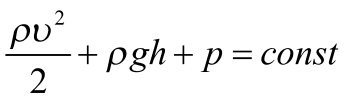 На рис.1 изображён ... текст тезисов текст тезисов текст тезисов текст тезисов текст тезисов текст тезисов текст тезисов текст тезисов текст тезисов текст тезисов текст 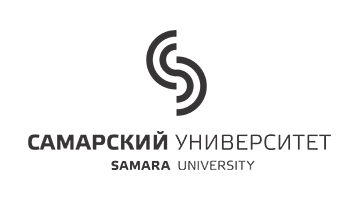 Рис.1 – Логотип Самарского университетаКак показано в работе [1], ... текст тезисов текст тезисов текст тезисов текст тезисов текст тезисов текст тезисов. Результаты приведены в табл.1. Табл. 1 – Название таблицыТекст тезисов текст тезисов текст тезисов текст тезисов текст тезисов текст тезисов текст тезисов текст тезисов. Текст тезисов.Список литературыКонструирование двигателей внутреннего сгорания: Учебник для студентов высших учебных заведений, обучающихся по специальности «Двигатели внутреннего сгорания» направления подготовки «Энергомашиностроение» / Н.Д. Чайнов, Н.А. Иващенко, А.Н. Краснокутский, Л.Л. Мягков; под. ред. Н.Д. Чайнова. М.: Машиностроение, 2008. 496 с., ил.Иноземцев А.А., Сандрацкий В.Л. Газотурбинные двигатели. – OAO ―Авиадвигатель. Пермь: 2006. 398 c.Сведения об авторахИванов Иван Иванович, к.т.н., доцент, старший научный сотрудник. Область научных интересов: рабочий процесс камер сгорания газотурбинных двигателей. Сидоров Сидр Сидорович, младший научный сотрудник. Область научных интересов: проектирование форсуночных устройств малоэмиссионных камер сгорания ГТД. Петров Петр Петрович, инженер. Область научных интересов: экспериментальное исследование камер сгорания и их элементов. THE TITLEIvanov I.I.1, Sidorov S.S.1, Petrov P.P.21Samara National Research University, Samara, Russia, ivanov@mail.ru2Physical Institute named after P.N. Lebedeva, Samara, RussiaKey words: engine, thrust, maximum ten words, separated with commasThe short abstract should be written according this template and briefly describe main features of the paper: research area, objectives, level of novelty, benefits, validation and results. Do Not Use Symbols, Special Characters, Footnotes, or Math in Paper Title or Abstract. The length of the abstract should be from 200 to 500 words.